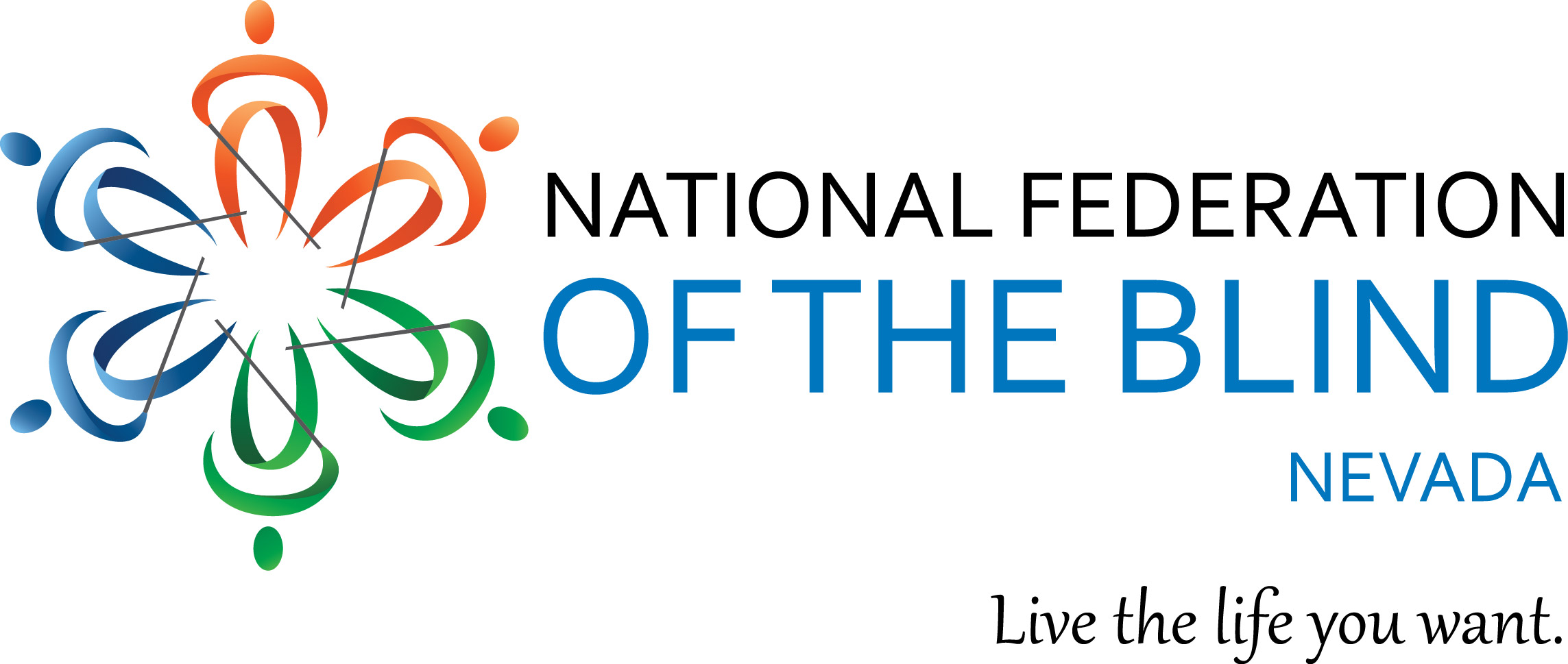 Home Means NevadaThe National Federation of the Blind of Nevada Welcomes You HomeThe 2020 National Federation of the Blind of Nevada State ConventionFriday November 13 - Saturday November 14Anywhere and EverywhereOver the Zoom PlatformThe following will connect you to all convention agenda items.Join Zoom Meetinghttps://zoom.us/j/95750397482?pwd=eDVWckhUMTdaYW1JS1NOYS9xTytoQT09The National Federation of the Blind knows that blindness is not the characteristic that defines you or your future. Every day we raise the expectations of blind people, because low expectations create obstacles between blind people and our dreams. You can live the life you want; blindness is not what holds you back.Do you know someone who missed the October 13 preregistration deadline for the 2020 NFB Nevada Convention? Are you someone who did not get preregistered? You’re in luck! We’ve opened up convention registration for round 2! Those who register in round 2 will still be eligible for door prizes, but have missed the convention goodies being sent in the mail and the first 50 drawing. Share the good news that convention registration is reopened from now until Friday, November 6 11:59PM PST.https://docs.google.com/forms/d/e/1FAIpQLSdgBE94B46h9vZVpalZogEEfrlEeYhJI3Utvv1MvdxPn5_ezA/viewform?vc=0&c=0&w=1&flr=0Although this convention is virtual, we need your contributions more than ever to support the work of the National Federation of the Blind of Nevada. We’re asking our friends and family to give $20 for #NFBNV20. We have made it easy to give. Simply visit this link to make a one time gift or monthly contribution.https://checkout.square.site/merchant/F3EYD2WW57KNX/checkout/CMZKSLLDT3K6W6DOKULQ5UWFNational Federation of the Blind of Nevada Board of Directors President, Terri RuppVice President, Mark TadderSecretary, Frida AizenmanTreasurer, Chun ChaoBoard Member I, Regina Mitchell Board Member II,  Shaetonna JacksonBoard Member III, Christopher La RuNational Representative, Ron Brown who is National Federation of the Blind Second Vice President, and National Federation of the Blind of Indiana PresidentCode of ConductAs an attendee at our convention, you not only represent yourself but also represent our greater organization. We want you to enjoy our time together and to make new friends and renew old acquaintances. Although we encourage members to socialize and have fun, the convention also provides a valuable opportunity to come together to continue the work of our organization, to learn about the important initiatives that we are involved with on local and national levels, and to plan our work for the future.The National Federation of the Blind seeks to provide a convention environment in which diverse participants, including members, speakers, exhibitors, staff, and volunteers, may learn, network, and enjoy the company of friends and colleagues in an environment of mutual respect and professionalism. We recognize a shared responsibility to create and uphold that atmosphere for the benefit of all. Some behaviors are therefore specifically prohibited:		harassment or intimidation based on race, religion, ethnicity, language, gender, sexual orientation, gender identity/expression, disability, physical appearance, or other group identity		harassment or intimidation, including unwelcome sexual attention, stalking (physical or virtual), or unsolicited physical contact		public drunkenness and associated behaviors (e.g., belligerence, yelling, hostility, destruction of property)Participants are expected to abide by these rules and behaviors in all convention venues, including online arenas, social media, and social events. Participants who are asked to stop a behavior that the recipient considers hostile or harassing are expected to comply immediately. We are committed to diversity, equity, and the free expression of ideas. Please visit https://nfb.org/code-conduct for more information.***We are thrilled to announce that Nevada is 1 of 15 states to be given the opportunity to participate in NFB STEM2U In NFB STEM2U, we are bringing what we have learned directly to students and families in their homes. Students of varying ages in fifteen states across the country will receive instruction from NFB personnel and expert instructors via the Zoom platform. November 14, 2020 from 11:00 AM to 2:00 PM PST. This program is designed for blind and low-vision students in grades three to high school level who: are interested in STEM, are unsure about STEM but interested in a fun program specific to blind students, are in need of hands-on, nonvisual skills training opportunities from blind role models. There will be two tracks for the program based on grade and experience—basic and advanced. Each student registered for the 2020 NFB STEM2U program will be sent a box of materials containing everything they need to completely engage with the lesson. After the lesson, state coordinator, Regina Mitchell NFBNV Board Member and Southern Nevada Chapter President will connect with the students for additional interaction, in-depth discussion, and an exploration of additional avenues for STEM enrichment and learning. Full agenda coming soon! Please use our online application form to register for NFB STEM2U. This program is designed to include Braille, accessible tools, and digital content. If additional accommodations are needed, please email stem@nfb.org. ZOOM Conference BasicsThe following tips will help you get the most from our ZOOM Conference.Telephone:To mute or unmute your audio, press *6.Note: during convention, all persons will be muted by default. You must raise your hand to request the ability to speak.If your name is mentioned as a winner of a door prize, you must raise your hand to claim your prize.To raise your hand to ask a question, or claim your door prize, press *9.Always allow the host to lower your hand.Windows Desktop or Laptop Computer:Mute your microphone by pressing Alt+A or press spacebar on the mute audio button.to unmute, press Alt+A again or press the spacebar on the unmute button.To raise your hand, press Alt+Y.Always allow the host to lower your hand.iPhone or iPad:Tap on the settings button and look through the options to improve your experience.There are two buttons, meetings and general. Meetings has settings you should review.Auto connect to audio allows you to select connect to internet audio.This gets rid of the prompt before you connect to a meeting and ensures you get the best sound quality.Always muting the microphone when joining a meeting ensures you are never accidentally heard until you want to speak.Then just double tap the unmute audio button when you have something to contribute.Always turning off the video camera ensures you never unintentionally show yourself or your environment when you did not mean to.Important: To prevent the annoyance of VoiceOver always speaking the names of participants as they join and leave, turn off Show name when participants join.When connecting, you will get a prompt saying, "to hear others, please join audio."Select the "call using internet audio" option or go into settings and select internet audio to always be automatically connected.Important: Find and double tap the mute my audio button until you want to be heard. Or go into settings and choose to always mute audio upon entry.To raise your hand, tap on the more button on the far right, then double tap the button to raise your hand.  Allow the host to lower your hand.To identify who is currently speaking, swipe to the far left displaying the speaker’s name and avatar.You may want to use the earbuds that came with your iPhone.Again, always make sure your microphone is muted when you are not speaking to prevent creating noise or people hearing you.The following will connect you to all convention agenda items.Join Zoom Meetinghttps://zoom.us/j/95750397482?pwd=eDVWckhUMTdaYW1JS1NOYS9xTytoQT09Meeting ID: 957 5039 7482Passcode: 262793One tap mobile+14086380968,,95750397482# US (San Jose)Dial by your location1 408 638 0968 US (San Jose)Meeting ID: 957 5039 7482Friday, November 13, 20209:00 AM to 10:00 AM Coffee and Conversation NFB Philosophy SeminarJoin NFB Nevada President Terri Rupp, National Rep Ron Brown, and NABS  Rep Elizabeth Rouse with your favorite mug filled with coffee or tea for an hour that will fly by loaded with NFB philosophy. 10:00 AM to 11:00 AM Stay in the Know with NFB Newsline and the Nevada Talking Books Library 12:00 PM to 1:00 PM Virtual Lunch With A LegislatorJoin Assemblywoman Lesley Cohen (Assembly District 29), Senator Patricia Spearman (Senate District 1), and Assemblyman Tom Roberts (Assembly District 13) to discuss Issues concerning the lives of Nevadans who are blind, and how cultivating a relationship with the Nevada Legislature can Help further the work of the organization.1:00 PM to 2:00 PM Legislative Seminar, Stick around after the lunch for a more in depth discussion on the advocacy work of the National Federation of the Blind.3:00 PM  to 4:00 PM Resolutions 4:00 PM to 5:00 PM NFBNV Board Meeting open to all6:00 PM to 7:00 PM Parents of Blind Children Seminar We have all heard the phrase, “It takes a village.” When you are a parent of a blind child, it is even more important to find your village. Connect with other parents of Blind children and educators of blind children and special guest Carlton Walker the President of the National Organization of Parents of Blind Children (NOPBC), a division of the National Federation of the Blind.7:30 PM to 9:00 PM Blind Students Seminar.Calling all blind students! Meet fellow blind students in Nevada, share experiences, and be a part of the reorganization of the Nevada Association of Blind Students. Saturday, November 149:00 AM to 12:00 PM Morning General Session9:00 AM to 9:20 AM Opening CeremoniesWelcomeInvocationPledge of Allegiance NFB Pledge, “I pledge to participate actively in the effort of the National Federation of the Blind to achieve equality, opportunity, and security for the blind; to support the policies and programs of the Federation; and to abide by its constitution.” 9:20 AM to 9:45 AM National ReportRon Brown, 2nd Vice President of the National Federation of the Blind, President of the National Federation of the Blind of Indiana9:45 AM to 10:00 AM NABS Report, National Association of Blind Students Treasurer Elizabeth Rouse10:00 AM to 10:20 AM Feel the Heartbeat of the Federation, Marilyn Green, NFB of Illinois Second Vice President 10:20 AM to 1040 AM A Blind Mommy and Me Story, Jinnerfer Strother, NFB Southern Nevada Chapter Vice President10:40 AM to 11:00 AM Blinded by Fear, Michael Hingson, Consultant to Independence Science, President of the Michael Hingson Group, Inc. 11:00 AM to 11:20 AM NFB Training Centers Transforming Lives Young and Old; Rachel Kuntz, Blind Inc.11:20 AM to 11:30 AM The Power of Connection, Raquel O’Neill LCSW Blindconnect, Mark Tadder, Northern Nevada Center for Independent Living11:30 AM to 11:45 AM Introducing Opal Watson Private Eye, A Pinna Original Podcast11:45 AM to 12:00 PM Sponsor Highlight12:00 PM Adjourn Morning General Session 12:00 PM to 2:00 PM Lunch2:00 PM to 5:00 PM Afternoon General Session2:00 PM to 2:20 PM State Report, NFBNV President, Terri Rupp2:20 PM to 2:40 PM Treasurer’s Report, NFBNV Treasurer, Chun Chao 2:40 PM to 2:50 PM PAC Report, Greg Suponch, NFBNV PAC Master2:50 PM to 3:00 PM What’s New in NFB Newsline? Mark Tadder, NFBNV Vice President, Northern Nevada Chapter President3:00 PM to 3:20 PM Chapter ReportsNorthern Nevada Chapter President, Mark TadderSouthern Nevada Chapter President, Regina Mitchell 3:20 PM to 4:00 PM Resolutions 4:00 PM to 5:00 PM Elections5:00 PM Adjourn  7:00 PM to 9:00 PM BanquetKeynote address by Ron Brown, NFB Second Vice President, NFB of Indiana PresidentSpecial Recognition and Unity Scholarship Awards